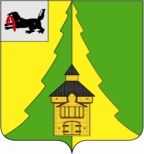 Российская Федерация	Иркутская область	Нижнеилимский муниципальный район	АДМИНИСТРАЦИЯ	                                                                                                         ПОСТАНОВЛЕНИЕОт «24» октября 2022г. №909   	г. Железногорск-Илимский«О запрете выхода и передвижения по льду водных объектов Нижнеилимского муниципального района»В целях обеспечения безопасности граждан и недопущения несчастных случаев и гибели людей на водных объектах Нижнеилимского муниципального района, в соответствии Федеральным законом от 21.12.1994 г. № 68-ФЗ «О защите населения и территорий от чрезвычайных ситуаций природного и техногенного характера», Федеральным законом от 06 октября 2003 года № 131-ФЗ «Об общих принципах организации местного самоуправления в Российской Федерации», Постановлением Правительства Иркутской области от 24.12.2020 N 1151-пп «О внесении изменений в Правила охраны жизни людей на водных объектах в Иркутской области»,  руководствуясь Уставом муниципального образования «Нижнеилимский район», администрация Нижнеилимского муниципального района                              ПОСТАНОВЛЯЕТ:1. Запретить выход и передвижение граждан по льду водных объектов Нижнеилимского муниципального района с 01.11.2022 года по 30.11.2022 года в местах, где установлены запрещающие знаки безопасности на водных объектах.2. Рекомендовать главам муниципальных образований Нижнеилимского муниципального района в соответствии с действующим законодательством:1) обеспечить информирование населения о введенных ограничениях выхода и передвижения людей по водным объектам в период становления ледового покрова;2) обеспечить установку в опасных местах у водоемов запрещающих знаков, предупреждающих аншлагов с информацией, запрещающей выезд и выход граждан на ледовое покрытие водных объектов;3) в период становления ледового покрова обеспечить регулярное патрулирование береговой полосы водоемов с привлечением сотрудников полиции, представителей комиссии по делам несовершеннолетних и защите и их прав, с целью выявления и пресечения случаев безнадзорного пребывания несовершеннолетних у воды;4)	усилить пропагандистскую работу с населением о соблюдении правил безопасного поведения на водных объектах и недопустимости оставления несовершеннолетних детей вблизи водоемов без присмотра родителей (законных представителей);5)	организовать проведение инструктажей социально-неблагополучных и многодетных семей, проживающих вблизи водоемов.3. Департаменту образования администрации Нижнеилимского муниципального района (Чибышева И.А.) организовать систематическое проведение классных часов, родительских собраний с темой о безопасности на водных объектах в период становления ледового покрова.4. Настоящее постановление опубликовать в периодическом издании «Вестник Думы и администрации Нижнеилимского муниципального района» и на официальном сайте МО «Нижнеилимский район».5. Контроль за исполнением данного постановления возложить на заместителя мэра района Цвейгарта В.В.И.о. мэра района		                        	Е.В. ЧудиновРассылка: в дело-2, ГО и ЧС, главам поселений, ГИМС, ДО.М.С. Киреева.30779